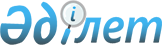 Шығыс Қазақстан облысы Тарбағатай аудандық мәслихатының 2022 жылғы 30 желтоқсандағы № 31/7-VII "2023-2025 жылдарға арналған Тарбағатай ауданы Қарасу ауылдық округінің бюджеті туралы" шешіміне өзгерістер енгізу туралыШығыс Қазақстан облысы Тарбағатай аудандық мәслихатының 2023 жылғы 6 қарашадағы № 9/7-VIII шешімі
      Шығыс Қазақстан облысы Тарбағатай аудандық мәслихаты ШЕШТІ:
      1. Шығыс Қазақстан облысы Тарбағатай аудандық мәслихатының 2022 жылғы 30желтоқсандағы № 31/7-VII"2023-2025 жылдарға арналған Тарбағатай ауданы Қарасу ауылдық округінің бюджеті туралы" шешіміне (Нормативтік құқықтық актілерді мемлекеттік тіркеу тізілімінде № 178250 болып тіркелген) келесі өзгерістер енгізілсін:
      1-тармақ келесі редакцияда жазылсын:
      "1. 2023-2025 жылдарға арналған Тарбағатай ауданы Қарасу ауылдық округінің бюджеті тиісінше 1, 2 және 3-қосымшаларға сәйкес, оның ішінде 2023 жылға келесі көлемдерде бекітілсін:
      1) кірістер – 62 792,0 мың теңге, соның ішінде:
      салықтық түсімдер – 5 272,0 мың теңге;
      салықтық емес түсімдер – 250,0 мың теңге;
      негізгі капиталды сатудан түсетін түсімдер – 0,0 мың теңге;
      трансферттер түсімі – 57 270,0 мың теңге;
      2) шығындар – 64 951,0 мың теңге;
      3) таза бюджеттік кредиттеу – 0,0 мың теңге, соның ішінде:
      бюджеттік кредиттер – 0,0 мың теңге;
      бюджеттік кредиттерді өтеу – 0,0 мың теңге;
      4) қаржы активтерімен операциялар бойынша сальдо – 0,0 мың теңге;
      қаржы активтерін сатып алу – 0,0 мың теңге;
      мемлекеттің қаржы активтерін сатудан түсетін түсімдер – 0,0 мың теңге;
      5) бюджет тапшылығы (профициті) – -2 159,0 мың теңге;
      6) бюджет тапшылығын қаржыландыру (профицитін пайдалану) – 2 159,0 мың теңге;
      қарыздар түсімі – 0,0 мың теңге;
      қарыздарды өтеу – 0,0 мың теңге;
      бюджет қаражатының пайдаланатын қалдықтары – 2 159,0 мың теңге.";
      3-тармақ келесі редакцияда жазылсын:
      "3. 2023 жылға арналған Тарбағатай ауданы Қарасу ауылдық округінің бюджетіне аудандық бюджеттен 19021,0 мың теңге көлемінде нысаналы трансферттер көзделгені ескерілсін.";
      көрсетілген шешімнің 1-қосымшасы осы шешімнің қосымшасына сәйкес жаңа редакцияда жазылсын.
      2. Осы шешім 2023 жылғы 1 қаңтардан бастап қолданысқа енгізіледі. 2023 жылға арналған Қарасу ауылдық округінің бюджеті
					© 2012. Қазақстан Республикасы Әділет министрлігінің «Қазақстан Республикасының Заңнама және құқықтық ақпарат институты» ШЖҚ РМК
				
      Тарбағатай аудандық мәслихатының төрағасы 

О. Канагатов
Тарбағатай аудандық 
мәслихатының 
2023 жылғы 06 қарашадағы 
№ 9/7-VIII шешіміне 
қосымшаТарбағатай аудандық 
мәслихатының 
2022 жылғы 30 желтоқсандағы 
№ 31/7-VII шешіміне 
1-қосымша
Санаты
Санаты
Санаты
Санаты
Сомасы (мың теңге)
Сыныбы
Сыныбы
Сыныбы
Сомасы (мың теңге)
Кіші сыныбы
Кіші сыныбы
Сомасы (мың теңге)
Атауы
Сомасы (мың теңге)
I. КIРICТЕР
62 792,0
1
Салықтық түсімдер
5 272,0
01
Табыс салығы
1 200,0
2
Жеке табыс салығы
1 200,0
04
Меншiкке салынатын салықтар
3 822,0
1
Мүлiкке салынатын салықтар
210,0
3
Жерсалығы
35,0
4
Көлiк құралдарына салынатын салық
3 577,0
05
Тауарларға, жұмыстарға және қызметтерге салынатын iшкi салықтар
250,0
3
Табиғи және басқа да ресурстарды пайдаланғаны үшiн түсетiн түсiмдер
250,0
2
Салықтық емес түсiмдер
250,0
01
Мемлекеттік меншіктен түсетін кірістер
250,0
5
Мемлекет меншігіндегі мүлікті жалға беруден түсетін кірістер
250,0
3
Негізгі капиталды сатудан түсетін түсімдер
0,0
4
Трансферттердің түсімдері
57 270,0
02
Мемлекеттiк басқарудың жоғары тұрған органдарынан түсетiн трансферттер
57 270,0
3
Аудандардың (облыстық маңызы бар қаланың) бюджетінен трансферттер
57 270,0
Функционалдық топ
Функционалдық топ
Функционалдық топ
Функционалдық топ
Функционалдық топ
Сомасы (мың теңге)
Кіші функция
Кіші функция
Кіші функция
Кіші функция
Сомасы (мың теңге)
Бюджеттік бағдарламалардың әкімшісі
Бюджеттік бағдарламалардың әкімшісі
Бюджеттік бағдарламалардың әкімшісі
Сомасы (мың теңге)
Бағдарлама
Бағдарлама
Сомасы (мың теңге)
Атауы
Сомасы (мың теңге)
II. ШЫҒЫНДАР
64 951,0
01
Жалпы сипаттағы мемлекеттiк көрсетілетін қызметтер
43 321,0
1
Мемлекеттiк басқарудың жалпы функцияларын орындайтын өкiлдi, атқарушы және басқа органдар
43 321,0
124
Аудандық маңызы бар қала, ауыл, кент, ауылдық округ әкімінің аппараты
43 321,0
001
Аудандық маңызы бар қала, ауыл, кент, ауылдық округ әкімінің қызметін қамтамасыз ету жөніндегі қызметтер
41 288,0
022
Мемлекеттік органның күрделі шығыстары
2 033,0
07
Тұрғынүй-коммуналдық шаруашылық
20 980,0
3
Елді-мекендерді көркейту
20 980,0
124
Аудандық маңызы бар қала, ауыл, кент, ауылдық округ әкімінің аппараты
20 980,0
008
Елді мекендердегі көшелерді жарықтандыру
7 577,0
009
Елді мекендердің санитариясын қамтамасыз ету
600,0
011
Елді мекендерді абаттандыру мен көгалдандыру
12 803,0
08
Мәдениет, спорт, туризм және ақпараттық кеңістiк
150,0
1
Мәдениет саласындағы қызмет
150,0
124
Аудандық маңызы бар қала, ауыл, кент, ауылдық округ әкімінің аппараты
150,0
006
Жергілікті деңгейдемәдени-демалыс жұмысын қолдау
150,0
12
Көлiк және коммуникация
500,0
1
Автомобиль көлiгi
500,0
124
Аудандық маңызы бар қала, ауыл, кент, ауылдық округ әкімінің аппараты
500,0
013
Аудандық маңызы бар қалаларда, ауылдарда, кенттерде, ауылдық округтерде автомобиль жолдарының жұмыс істеуін қамтамасыз ету
500,0
III. ТАЗА БЮДЖЕТТІК КРЕДИТ БЕРУ
0,0
Бюджеттік кредиттер
0,0
5
Бюджетті ккредиттердіөтеу
0,0
IV. ҚАРЖЫ АКТИВТЕРІМЕН ЖАСАЛАТЫН ОПЕРАЦИЯЛАР БОЙЫНША САЛЬДО
0,0
Қаржы активтерін сатып алу
0,0
6
Мемлекеттің қаржы активтерін сатудан түсетін түсімдер
0,0
V. БЮДЖЕТ ТАПШЫЛЫҒЫ (ПРОФИЦИТІ)
-2 159,0
VI. БЮДЖЕТ ТАПШЫЛЫҒЫН ҚАРЖЫЛАНДЫРУ (ПРОФИЦИТІН ПАЙДАЛАНУ)
2 159,0
7
Қарыздар түсімдері
0,0
16
Қарыздарды өтеу
0,0
8
Бюджет қаражатының пайдаланылатын қалдықтары
2 159,0
01
Бюджет қаражаты қалдықтары
2 159,0
1
Бюджет қаражатының бос қалдықтары
2 159,0